Руководствуясь статьей 28 Федерального закона от 06.10.2003 года № 131-ФЗ «Об общих принципах организации местного самоуправления в Российской Федерации», на основании Положения о порядке организации и проведения публичных слушаний в Тумаковском сельсовете Ирбейского района Красноярского края, утвержденного решением Тумаковского сельсовета Ирбейского района Красноярского края от 25.08.2017 № 61, руководствуясь статьей 33 Устава Тумаковского сельсовета Ирбейского района Красноярского края, Тумаковский сельский Совет депутатов РЕШИЛ:1. Назначить по инициативе главы Тумаковского сельсовета публичные слушания по вопросу «О проекте бюджета сельского поселения Тумаковского сельсовета на 2023 год и плановый период 2024-2025 годов» на 15 декабря 2022 года.2. Определить местом проведения публичных слушаний помещение администрации Тумаковского сельсовета по адресу: с.Тумаково., ул. Советская, д. 2.3. Время проведения публичных слушаний: начало в 11 часов 00 минут.4. Организацию и проведение публичных слушаний поручить комиссии в следующем составе:Криштопу Сергею Алексеевичу, председателю комиссии, главе Тумаковского сельсовета.Орловой Татьяне Владимировне, заместителю главы администрации Тумаковского сельсовета.Поповой Татьяне Александровне, главному бухгалтеру администрации Тумаковского сельсовета.Саидовой Ольге Ивановне, директору муниципального бюджетного учреждения культуры «Централизованная клубная система администрации Тумаковского сельсовета Ирбейского района Красноярского края».Шульц Наталье Сергеевне, депутату Тумаковского сельского Совета депутатов, учителю Тумаковской СОШ.5. Установить срок подачи предложений и рекомендаций:5.1. комиссии публичных слушаний организовать прием предложений и рекомендаций в письменном виде по обсуждаемому вопросу в администрации Тумаковского сельсовета ежедневно, кроме субботы, воскресенья и праздничных дней с 9-00 до 15-00 часов.6. Опубликовать решение в информационном бюллетене «Тумаковский вестник» и на официальном сайте администрации Тумаковского сельсовета (http://tumakovo.bdu.su).7. Контроль за выполнением решения возложить на главу Тумаковского сельсовета Криштопа С.А.8. Решение вступает в силу в день, следующий за днем его официального опубликования в информационном бюллетене «Тумаковский вестник».Председатель Тумаковского                               Глава                                                                                    сельского Совета депутатов                                Тумаковского сельсовета______________ Л.И. Иванова                          ____________ С.А. Криштоп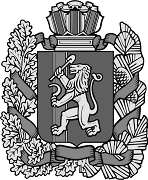 ТУМАКОВСКИЙ  СЕЛЬСКИЙ СОВЕТ ДЕПУТАТОВИРБЕЙСКОГО  РАЙОНА  КРАСНОЯРСКОГО  КРАЯТУМАКОВСКИЙ  СЕЛЬСКИЙ СОВЕТ ДЕПУТАТОВИРБЕЙСКОГО  РАЙОНА  КРАСНОЯРСКОГО  КРАЯТУМАКОВСКИЙ  СЕЛЬСКИЙ СОВЕТ ДЕПУТАТОВИРБЕЙСКОГО  РАЙОНА  КРАСНОЯРСКОГО  КРАЯТУМАКОВСКИЙ  СЕЛЬСКИЙ СОВЕТ ДЕПУТАТОВИРБЕЙСКОГО  РАЙОНА  КРАСНОЯРСКОГО  КРАЯТУМАКОВСКИЙ  СЕЛЬСКИЙ СОВЕТ ДЕПУТАТОВИРБЕЙСКОГО  РАЙОНА  КРАСНОЯРСКОГО  КРАЯТУМАКОВСКИЙ  СЕЛЬСКИЙ СОВЕТ ДЕПУТАТОВИРБЕЙСКОГО  РАЙОНА  КРАСНОЯРСКОГО  КРАЯТУМАКОВСКИЙ  СЕЛЬСКИЙ СОВЕТ ДЕПУТАТОВИРБЕЙСКОГО  РАЙОНА  КРАСНОЯРСКОГО  КРАЯТУМАКОВСКИЙ  СЕЛЬСКИЙ СОВЕТ ДЕПУТАТОВИРБЕЙСКОГО  РАЙОНА  КРАСНОЯРСКОГО  КРАЯТУМАКОВСКИЙ  СЕЛЬСКИЙ СОВЕТ ДЕПУТАТОВИРБЕЙСКОГО  РАЙОНА  КРАСНОЯРСКОГО  КРАЯТУМАКОВСКИЙ  СЕЛЬСКИЙ СОВЕТ ДЕПУТАТОВИРБЕЙСКОГО  РАЙОНА  КРАСНОЯРСКОГО  КРАЯТУМАКОВСКИЙ  СЕЛЬСКИЙ СОВЕТ ДЕПУТАТОВИРБЕЙСКОГО  РАЙОНА  КРАСНОЯРСКОГО  КРАЯТУМАКОВСКИЙ  СЕЛЬСКИЙ СОВЕТ ДЕПУТАТОВИРБЕЙСКОГО  РАЙОНА  КРАСНОЯРСКОГО  КРАЯТУМАКОВСКИЙ  СЕЛЬСКИЙ СОВЕТ ДЕПУТАТОВИРБЕЙСКОГО  РАЙОНА  КРАСНОЯРСКОГО  КРАЯТУМАКОВСКИЙ  СЕЛЬСКИЙ СОВЕТ ДЕПУТАТОВИРБЕЙСКОГО  РАЙОНА  КРАСНОЯРСКОГО  КРАЯТУМАКОВСКИЙ  СЕЛЬСКИЙ СОВЕТ ДЕПУТАТОВИРБЕЙСКОГО  РАЙОНА  КРАСНОЯРСКОГО  КРАЯРЕШЕНИЕ РЕШЕНИЕ РЕШЕНИЕ РЕШЕНИЕ РЕШЕНИЕ РЕШЕНИЕ РЕШЕНИЕ РЕШЕНИЕ РЕШЕНИЕ РЕШЕНИЕ РЕШЕНИЕ РЕШЕНИЕ РЕШЕНИЕ РЕШЕНИЕ РЕШЕНИЕ 14.11.202214.11.202214.11.202214.11.2022с. Тумаковос. Тумаковос. Тумаково   № 127   № 127   № 127О назначении публичных слушаний по вопросу «О проекте бюджета сельского поселения Тумаковского сельсовета на 2023 год и плановый период 2024-2025 годов»